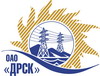 Открытое Акционерное Общество«Дальневосточная распределительная сетевая  компания»ПРОТОКОЛ № 537/МЭ-РЗакупочной комиссии по рассмотрению предложений открытого электронного запроса предложений на право заключения договора на выполнение работ «Спецобувь зимняя (АЭС, ПЭС, ХЭС, ЕАО, ЮЯЭС)»закупка № 931 раздел 4.2.  ГКПЗ 2015ПРИСУТСТВОВАЛИ: 10 членов постоянно действующей Закупочной комиссии ОАО «ДРСК»  2-го уровня.ВОПРОСЫ, ВЫНОСИМЫЕ НА РАССМОТРЕНИЕ ЗАКУПОЧНОЙ КОМИССИИ: О  рассмотрении результатов оценки заявок Участников.Об отклонении предложения участника закупки ООО "ТД Лига Спецодежды".Об отклонении предложения участника закупки ЗАО "Восток-Сервис-Амур"Об отклонении предложения участника закупки ООО ТД "СИРИУС"О признании предложений соответствующими условиям запроса предложений.О предварительной ранжировке предложений.О проведении переторжкиРЕШИЛИ:По вопросу № 1:Признать объем полученной информации достаточным для принятия решения.Утвердить цены, полученные на процедуре вскрытия конвертов с предложениями участников открытого запроса предложений.По вопросу № 22.1 Отклонить предложение участника ООО "ТД Лига Спецодежды" (109431, г. Москва, ул. Привольная, д. 70, корпус 1) содержит достаточные для отклонения причины, заключающиеся в несоответствии предложения требованиям Закупочной документации,  а именно пункту 2.8 Технического задания - подпункт 2.8.1. Ботинки кожаные утепленные с защитным подноском, подпункт 2.8.2. Сапоги кожаные утепленные с защитным подноском:  По вопросу № 33.1 Отклонить предложение участника ЗАО "Восток-Сервис-Амур" (680030, Хабаровский край, г. Хабаровск, ул. Гамарника, 45, оф. 13) содержит достаточные для отклонения причины, заключающиеся в несоответствии предложения требованиям Закупочной документации,  а именно пункту 2.8 Технического задания - подпункт 2.8.1. Ботинки кожаные утепленные с защитным подноском, подпункт 2.8.2. Сапоги кожаные утепленные с защитным подноском:  По вопросу № 4Отклонить предложение участника ООО ТД "СИРИУС" (127238, г. Москва, Локомотивный проезд, д. 21, стр. 5) содержит достаточные для отклонения причины, заключающиеся в несоответствии предложения требованиям Закупочной документации,  а именно пункту 2.8 Технического задания - подпункт 2.8.1. Ботинки кожаные утепленные с защитным подноском, подпункт 2.8.2. Сапоги кожаные утепленные с защитным подноском:  По вопросу № 55.1 Признать предложения АО "ПТК "Модерам" (Россия, 192012, г. Санкт - Петербург, пр. Обуховской обороны, д. 124, лит А), ООО "ГУП Бисер" (153031, г. Иваново, ул. 23-я Линия, д. 13, стр. 1, пом. 1001), ООО "Техноавиа-Хабаровск" (680014, г.Хабаровск, Восточное шоссе. 14б) соответствующими условиям закупки.По вопросу № 6:6.1. Утвердить предварительную ранжировку предложений Участников:По вопросу № 7:Провести переторжку.  Допустить к участию в переторжке предложения следующих участников: АО "ПТК "Модерам" (Россия, 192012, г. Санкт - Петербург, пр. Обуховской обороны, д. 124, лит А), ООО "ГУП Бисер" (153031, г. Иваново, ул. 23-я Линия, д. 13, стр. 1, пом. 1001), ООО "Техноавиа-Хабаровск" (680014, г.Хабаровск, Восточное шоссе. 14б).  Определить форму переторжки: заочная.Назначить переторжку на 16.07.2015 в 16:00 час. (благовещенского времени).Место проведения переторжки: электронная торговая площадка www.b2b-energo.ru Техническому секретарю Закупочной комиссии уведомить участников, приглашенных к участию в переторжке, о принятом комиссией решенииОтветственный секретарь Закупочной комиссии  2 уровня ОАО «ДРСК»                                        ____________________               М.Г.ЕлисееваТехнический секретарь Закупочной комиссии  2 уровня ОАО «ДРСК»                                         ____________________             О.В.Чувашоваг. Благовещенск«14» июля 2015№Наименование участника и его адресПредмет и общая цена заявки на участие в запросе предложений1ООО "ТД Лига Спецодежды" (109431, г. Москва, ул. Привольная, д. 70, корпус 1)3 320 000,00 руб. (цена без НДС) 3 917 600,00 руб. с НДС.  2ЗАО "Восток-Сервис-Амур" (680030, Хабаровский край, г. Хабаровск, ул. Гамарника, 45, оф. 13)3 358 903,75 руб. (цена без НДС) 3 963 506,43 руб. с НДС.  3АО "ПТК "Модерам" (Россия, 192012, г. Санкт - Петербург, пр. Обуховской обороны, д. 124, лит А)3 614 654,00 руб. (цена без НДС) 4 265 291,72 руб. с НДС.  4ООО ТД "СИРИУС" (127238, г. Москва, Локомотивный проезд, д. 21, стр. 5)4 644 420,00 руб. (цена без НДС) 5 480 415,60 руб. с НДС.  5ООО "ГУП Бисер" (153031, г. Иваново, ул. 23-я Линия, д. 13, стр. 1, пом. 1001)5 067 084,75 руб. (цена без НДС) 5 979 160,01 руб. с НДС.  6ООО "Техноавиа-Хабаровск" (680014, г.Хабаровск, Восточное шоссе. 14б)5 363 019,49 руб. (цена без НДС) 6 328 363,00 руб. с НДС.  Основания для отклоненияпри наглядном осмотре ботинок кожаных утепленных и сапог кожаных утепленных в разрезе подошвы в пяточной и носочной части выявлена пустотелость подошвы, не литьевой метод крепления подошвы, а так же  подносок не поликарбонатный, а формовой;высота сапог и ботинок не соответствует требованиям технических характеристик; теплозащитные свойства низкие (ботинки – 0,488 С0м2/Вт, сапоги – 0,506 С0м2/Вт), что подтверждается протоколами испытаний; утеплитель на трикотажной основе (не натуральная овчина);отсутствует маркировка на сапогах в нарушение требований Технического Регламента Таможенного союза.Основания для отклоненияботинки кожаные утепленные с защитным подноском женские выполнены из искусственной кожи «Кордура», а так же с искусственным утеплителем;в техническом предложении отсутствует указание высоты ботинок и сапог;теплозащитные свойства сапог (0,562 С0м2/Вт) не соответствуют заявленным требованиям согласно протокола испытаний;сапоги дутые утепленные женские имеют очень слабый рифленый протектор, по предыдущей поставке от рабочего персонала имелись нарекания на спецобувь данного Участника.Основания для отклонениятеплозащитные свойства ботинок кожаных утепленных с защитным подноском и сапог кожаных утепленных с защитным подноском не указаны, т.е. отсутствуют заключения к протоколам испытаний;отсутствует маркировка на сапогах в нарушение требований Технического Регламента Таможенного союза.в качестве образцов предоставлены не все виды номенклатуры;подкладка ботинок и сапог – искусственный мех (согласно протоколов испытаний).Место в предварительной ранжировкеНаименование участника и его адресЦена предложения на участие в закупке без НДС, руб.Балл по неценовой предпочтительности1 местоАО "ПТК "Модерам" (Россия, 192012, г. Санкт - Петербург, пр. Обуховской обороны, д. 124, лит А)3 614 654,00 руб. без НДС 4 265 291,72 руб. с НДС.  3,002 местоООО "ГУП Бисер" (153031, г. Иваново, ул. 23-я Линия, д. 13, стр. 1, пом. 1001)5 067 084,75 руб. без НДС 5 979 160,01 руб. с НДС.  3,003 местоООО "Техноавиа-Хабаровск" (680014, г.Хабаровск, Восточное шоссе. 14б)5 363 019,49 руб. без НДС 6 328 363,00 руб. с НДС.  3,00